APPLICATION TO REGISTER PERMANENTLY WITH A GENERAL MEDICAL PRACTICE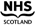 ALL FIELDS MARKED * ARE MANDATORY AND MUST BE COMPLETED AS FULLY AS POSSIBLEPERSONAL DETAILSIs this your first registration with aGP Practice in the UK?Yes           No 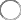 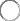 Will you be in the area for more than 3 months?Yes	NoMale *Female *(If ‘No’, please complete a temporary resident form)Date of birth *	Address *Title *Surname *Forenames *Previous surname *	Postcode *Telephone #Email address #	Mobile ## the data supplied in these fields will not be input to, or updated in, the Community Health Index (CHI), but will be held on the GP Practice’s system.The following information can be found on your current medical card:Community Health Index (CHI) number *	NHS number *The following information can be found on your birth certificate:Town of birth *	Country of birth *Registered district of birth(Scotland only)Mother’s maiden nameHELP US TO TRACE YOUR PREVIOUS GP HEALTH RECORDS BY PROVIDING THE FOLLOWING INFORMATIONAddress in UK when you were last registered with a GP *Postcode *Name and address of previous GP Practice in UK *Postcode *If you are from abroad:Date you first came to live in the UK *	If previously resident in the UK, date of leaving *Your most recent country of residenceIf you have served in the British Armed Forces:	Service Number Enlistment date *Are you a Reservist? Leaving date *Yes	NoIf yes provide your address before enlisting *Postcode *Is this your first registration with a GP since leaving the armed forces?	Yes	No	VOLUNTARY AUTHORISATION FOR ORGAN OR TISSUE DONATIONYou have a choice about organ or tissue donation after your death. To find out more about why it is important that you take the time to make your donation decision and record it, go to www.organdonationscotland.orgHOW WE USE INFORMATIONThe information you have provided will be used by NHS Scotland to carry out its various functions and services including scheduling appointments, ordering tests, hospital referrals and sending correspondence.Your information, including your name, gender, date of birth and address, will be passed to NHS National Services Scotland where it will be held on the Community Health Index (CHI). This information is used to register you with the GP Practice, transfer your medical records between GP practices in the UK, make payments to GP Practices for medical services provided, and to process and issue medical exemption certificates and entitlement cards.NHS National Services Scotland shares information about you within NHSScotland to assist in the provision and improvement of NHS services and the health of the public. When we do this, we do it as described by NHS Scotland in the NHS Inform website under the “How the NHS handles your personal health information” section.NHS Scotland is made up of various organisations such as NHS Health Boards, GP practices, the Scottish Ambulance Service or NHS National Services Scotland (the common name of the Common Services Agency for the Scottish Health Service). These organisations are individually responsible for your personal health information. In terms of data protection and privacy laws, they are known as ‘data controllers’.Find out more about NHS Scotland in the link provided above.PATIENT DECLARATIONI declare that the information I have given on this form is correct and complete. I understand that, if it is not, appropriate action may be taken. To enable NHS National Services Scotland to confirm my eligibility to lawfully register with a GP and for the purposes of prevention, detection, and investigation of crime, the minimum necessary information from this form could be disclosed to relevant authorities.I understand that more comprehensive information about how NHS Scotland handles my data is available from NHS Inform.This information can be provided in other languages and formats on request. The NHS Inform helpline provides an interpreting service.Patient / Patient’s representative signature Representative’s name (if applicable) Relationship to patient (if applicable)Date *FOR PRACTICE USEGP reference number	GP namePractice codeIdentification seen – do not take or retain photocopiesPlease initial each relevant box (it is recommended that at least one form of the identification is seen to positively identify the applicant although it is not mandatory to provide identification to register)Birth certStudent ID cardDriving licencePassport or HC2 certHome Officeapp reg cardOther / NoneI accept this patient onto the practice list and declare that, to the best of my knowledge, this information is correct. I acknowledge that the details may beauthenticated from appropriate records, and that payments generated from this patient registration will be subject to Payment Verification.Authorised Practice signature	Date *FOR OFFICIAL USE ONLYInput by Checked by Date2	GMSGPR001 V27 1 2021ETHNIC ORIGINPlease tick the appropriate box – or the last box if you do not wish to give this informationConsent FormIf you would like to consent to a representative receiving test results and messages on your behalf please complete this form to nominate a representative. You do not have to complete this form if you do not wish to nominate a representative.Details of PatientName:-                  ___________________________Date of Birth:-        ___________________________Address:-               ___________________________I (name as above) give consent for the below Representative to receive any test result or messages on my behalf.Please complete the following in capital letters.Name of Representative :- _____________________________Relationship to Patient :-        _____________________________Signature of Patient:-   ___________________________Date signed :-              ___________________________                                 Vision Online - Patient pre-registration formIf you would like to register for this online service please complete the form below and return it to your practice in person, along with a valid form of identification, for example photo ID or your passport. Once you are registered the practice will give you the information that will enable you to create a username and password. -----------------------------------------------------------------------------------------------------------------------------------------9S13 White Scottish9S6 Indian9S14 Other White British9S7 Pakistani9S11 White Irish9S8 Bangladeshi9S12 Other White Ethnic9S9 Chinese9SB Other Ethnic Mixed Origin9SH Other Asian Ethnic Group9S2 Black 9SJ Other Ethnic Group9S3 Black African9SG Other Black Ethnic Group9SD Ethnic Group - refusedPatient details Please complete in BLOCK CAPITALS Please complete in BLOCK CAPITALS Please complete in BLOCK CAPITALS Please complete in BLOCK CAPITALS Please complete in BLOCK CAPITALS Please complete in BLOCK CAPITALS Please complete in BLOCK CAPITALS Please complete in BLOCK CAPITALS Please complete in BLOCK CAPITALS Please complete in BLOCK CAPITALS Please complete in BLOCK CAPITALS Please complete in BLOCK CAPITALS Please complete in BLOCK CAPITALS Please complete in BLOCK CAPITALS Please complete in BLOCK CAPITALS Please complete in BLOCK CAPITALS Please complete in BLOCK CAPITALS Please complete in BLOCK CAPITALS Please complete in BLOCK CAPITALS Please complete in BLOCK CAPITALSPatient forenamePatient surnameDate of birthDD/MM/YYYYEmail addressThis email address will be used by your practice to send you notifications and reminders.  Email addressThis email address will be used by your practice to send you notifications and reminders.  Email addressThis email address will be used by your practice to send you notifications and reminders.  Email addressThis email address will be used by your practice to send you notifications and reminders.  Mobile numberI CONSENT TO BEING CONTACTED VIA E-MAIL AND MOBILE PHONE e.g  Text    YES   OR   NO   (Please circle)   YES   OR   NO   (Please circle)   YES   OR   NO   (Please circle)   YES   OR   NO   (Please circle)   YES   OR   NO   (Please circle)   YES   OR   NO   (Please circle)   YES   OR   NO   (Please circle)   YES   OR   NO   (Please circle)   YES   OR   NO   (Please circle)   YES   OR   NO   (Please circle)   YES   OR   NO   (Please circle)   YES   OR   NO   (Please circle)   YES   OR   NO   (Please circle)   YES   OR   NO   (Please circle)   YES   OR   NO   (Please circle)   YES   OR   NO   (Please circle)   YES   OR   NO   (Please circle)   YES   OR   NO   (Please circle)   YES   OR   NO   (Please circle)   YES   OR   NO   (Please circle)SignatureDateDD/MM/YYYYCompleting the form on behalf of the patient?Completing the form on behalf of the patient?Completing the form on behalf of the patient?Completing the form on behalf of the patient?Completing the form on behalf of the patient?Completing the form on behalf of the patient?Completing the form on behalf of the patient?Completing the form on behalf of the patient?Completing the form on behalf of the patient?Completing the form on behalf of the patient?Completing the form on behalf of the patient?Completing the form on behalf of the patient?Completing the form on behalf of the patient?Completing the form on behalf of the patient?Completing the form on behalf of the patient?Completing the form on behalf of the patient?Completing the form on behalf of the patient?Completing the form on behalf of the patient?Completing the form on behalf of the patient?Completing the form on behalf of the patient?Completing the form on behalf of the patient?Print forenamePrint surnameRelationship to patientSignatureDateDD/MM/YYYYStaff use only  NEW ONLINE PRESCRIPTION REGISTRATION   NEW ONLINE PRESCRIPTION REGISTRATION   NEW ONLINE PRESCRIPTION REGISTRATION   NEW ONLINE PRESCRIPTION REGISTRATION   NEW ONLINE PRESCRIPTION REGISTRATION   NEW ONLINE PRESCRIPTION REGISTRATION   NEW ONLINE PRESCRIPTION REGISTRATION   NEW ONLINE PRESCRIPTION REGISTRATION   NEW ONLINE PRESCRIPTION REGISTRATION   NEW ONLINE PRESCRIPTION REGISTRATION   NEW ONLINE PRESCRIPTION REGISTRATION Patient ID seen Type of IDStaff nameDate DD/MM/YYYY